A Ç I K L A M A L A RBu belge, sigortalı ile ölen sigortalıların 18 yaşından büyük hak sahiplerine (eş, çocuk, ana ve baba) 5510 sayılı Kanuna göre bağlanacak olan gelir ve aylıklarla, yapılacak olan toptan ödeme, evlenme yardımı ve cenaze masrafı karşılığının Kurumdan talep edilmesi amacıyla kullanılır. Ayrıca, bunların kesilen ya da durdurulan gelir ve aylıklarının yeniden bağlanması ile gerektiği hallerde Kurumca istenebilir. Sigortalı tarafından yapılan tahsis taleplerinde; bu belgenin hak sahibine ait bilgiler hariç olmak üzere, “Sigortalı” başlıklı bölümündeki tüm alanlar cevaplandırılmalıdır. Sigortalılar “4” ve “5” numaralı bölümlerdeki gelir/aylık ve ödeneklerden hangisini tercih ettiğini işaretlemelidir. Hak sahipleri ölüm geliri, ölüm aylığı, ölüm toptan ödemesi, evlenme ve cenaze ödeneği karşılığından hangisini tercih ettiğini bu bölümdeki “5” ve “6” numaralı alana yazmalıdır.Bu belgenin düzenlendiği tarihten önce gerek sigortalıların gerekse hak sahiplerinin 1/10/2008 tarihinden sonra 5510 sayılı Kanuna, 1/10/2008 tarihinden önce mülga sosyal güvenlik kanunlarına tabi geçen çalışmaları, bu çalışmalara dayalı olarak veya eş, ana-baba veya çocuklardan hak kazanılan gelir ve aylıkların türü ve tahsis numaraları “7” numaralı alanlara yazılmalıdır. 4- Malul çocuklar için sağlık kurulu raporu da bu belgeyle birlikte Kuruma verilmelidir. 	5- 3201 sayılı Kanuna göre borçlanarak tahsis talebinde bulunanların “3201 Sayılı Kanuna Göre Aylık Talebinde Bulunanlara Mahsus Beyan ve Taahhüt Belgesi”ni de Kuruma vermesi gerekmektedir.	6- Eşinden boşandığı halde, boşandığı eşiyle fiilen birlikte yaşadığı belirlenen eş ve çocukların, bağlanmış olan gelir ve aylıkları kesilir. Bu kişilere ödenmiş olan tutarlar, 5510 sayılı Kanunun 96 ncı madde hükümlerine göre geri alınır.7- Kurum, bu belgedeki bildirimlerin doğruluğunu her zaman araştırabilir. Gerçeğe aykırı bildirimde bulunanlara veya durum değişikliklerini derhal Kuruma bildirmeyenlere yapılan yersiz ödemeler, yasal faizi ile birlikte geri alınır.8- Ödeme yapılacak olan banka/PTT tercihinin yer aldığı “9” numaralı alanda belirtilen “17-Diğer” seçeneğinin işaretlenmesi veya herhangi bir banka tercihinde bulunulmaması durumunda, ilk defa bağlanacak gelir/aylıklar ile emekli ikramiyeleri T.C. Ziraat Bankası şubelerine gönderilecektir.9- Bu belgeye, www.turkiye.gov.tr adresinden “Gelir, Aylık, Ödenek Talep Belgesinin Verilmesi (Sosyal Güvenlik Kurumu)” uygulaması üzerinden “Yeni Başvuru” sekmesi seçilerek ulaşılabilir.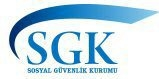 T.C.SOSYAL GÜVENLİK KURUMU(………………….. İl Müdürlüğü/Sosyal Güvenlik Merkezi)T.C.SOSYAL GÜVENLİK KURUMU(………………….. İl Müdürlüğü/Sosyal Güvenlik Merkezi)T.C.SOSYAL GÜVENLİK KURUMU(………………….. İl Müdürlüğü/Sosyal Güvenlik Merkezi)T.C.SOSYAL GÜVENLİK KURUMU(………………….. İl Müdürlüğü/Sosyal Güvenlik Merkezi)EK-4EK-4Değerli sigortalımız / hak sahibimiz Bu belgeyi arka sayfadaki açıklamaları okuyarak doldurmanız önem arz etmektedir.Değerli sigortalımız / hak sahibimiz Bu belgeyi arka sayfadaki açıklamaları okuyarak doldurmanız önem arz etmektedir.Değerli sigortalımız / hak sahibimiz Bu belgeyi arka sayfadaki açıklamaları okuyarak doldurmanız önem arz etmektedir.Değerli sigortalımız / hak sahibimiz Bu belgeyi arka sayfadaki açıklamaları okuyarak doldurmanız önem arz etmektedir.Değerli sigortalımız / hak sahibimiz Bu belgeyi arka sayfadaki açıklamaları okuyarak doldurmanız önem arz etmektedir.Değerli sigortalımız / hak sahibimiz Bu belgeyi arka sayfadaki açıklamaları okuyarak doldurmanız önem arz etmektedir.Değerli sigortalımız / hak sahibimiz Bu belgeyi arka sayfadaki açıklamaları okuyarak doldurmanız önem arz etmektedir.GELİR / AYLIK / ÖDENEK TALEP BELGESİ GELİR / AYLIK / ÖDENEK TALEP BELGESİ GELİR / AYLIK / ÖDENEK TALEP BELGESİ GELİR / AYLIK / ÖDENEK TALEP BELGESİ GELİR / AYLIK / ÖDENEK TALEP BELGESİ GELİR / AYLIK / ÖDENEK TALEP BELGESİ GELİR / AYLIK / ÖDENEK TALEP BELGESİ SİGORTALISİGORTALIHAK SAHİBİHAK SAHİBİHAK SAHİBİ1-  TC KİMLİK NUMARASI1-  TC KİMLİK NUMARASI123456789012345678902-  AD I VE SOYADI2-  AD I VE SOYADIAAAAAA BBBBBBAAAAAA BBBBBB3-   SİCİL / TAHSİS NUMARASISSK3-   SİCİL / TAHSİS NUMARASIBAĞ-KUR  3-   SİCİL / TAHSİS NUMARASIEMEKLİ SANDIĞI4-   GELİR / AYLIK TALEP TÜRÜ4-   GELİR / AYLIK TALEP TÜRÜ  YASLILIK AYLIĞI  YASLILIK AYLIĞI ÖLÜM GELİRİ  ÖLÜM GELİRİ  ÖLÜM GELİRİ 4-   GELİR / AYLIK TALEP TÜRÜ4-   GELİR / AYLIK TALEP TÜRÜ  MALULLÜK AYLIĞI  MALULLÜK AYLIĞI ÖLÜM AYLIĞI  ÖLÜM AYLIĞI  ÖLÜM AYLIĞI 4-   GELİR / AYLIK TALEP TÜRÜ4-   GELİR / AYLIK TALEP TÜRÜ  VAZİFE MALULLÜĞÜ AYLIĞI  VAZİFE MALULLÜĞÜ AYLIĞI VAZİFE MALULLÜĞÜ AYLI ĞI VAZİFE MALULLÜĞÜ AYLI ĞI VAZİFE MALULLÜĞÜ AYLI ĞI4-   GELİR / AYLIK TALEP TÜRÜ4-   GELİR / AYLIK TALEP TÜRÜ  SÜREKLİ İŞ GÖREMEZLİK GELİRİ   SÜREKLİ İŞ GÖREMEZLİK GELİRİ 5- ÖDENEK TALEP TÜRÜ5- ÖDENEK TALEP TÜRÜ TOPTAN ÖDEME TOPTAN ÖDEME CENAZE ÖDENEĞİ CENAZE ÖDENEĞİ CENAZE ÖDENEĞİ5- ÖDENEK TALEP TÜRÜ5- ÖDENEK TALEP TÜRÜ TOPTAN ÖDEME TOPTAN ÖDEME EVLENME ÖDENEĞİ EVLENME ÖDENEĞİ EVLENME ÖDENEĞİ5- ÖDENEK TALEP TÜRÜ5- ÖDENEK TALEP TÜRÜ TOPTAN ÖDEME TOPTAN ÖDEME TOPTAN ÖDEME TOPTAN ÖDEME TOPTAN ÖDEME6-  ÖLÜM VEYA MALULİYETTE ÜÇÜNCÜ KİŞİLERİN KASTI VAR MI?6-  ÖLÜM VEYA MALULİYETTE ÜÇÜNCÜ KİŞİLERİN KASTI VAR MI? EVET EVET6-  ÖLÜM VEYA MALULİYETTE ÜÇÜNCÜ KİŞİLERİN KASTI VAR MI?6-  ÖLÜM VEYA MALULİYETTE ÜÇÜNCÜ KİŞİLERİN KASTI VAR MI? HAYIR HAYIR7-  GELİR / AYLIK ÇALIŞMA DURUMU 7-  GELİR / AYLIK ÇALIŞMA DURUMU HAK SAHİBİNİN ÇALIŞIP ÇALIŞMADIĞIHAK SAHİBİNİN ÇALIŞIP ÇALIŞMADIĞI EVET EVET EVET EVET EVETHAK SAHİBİNİN ÇALIŞIP ÇALIŞMADIĞIHAK SAHİBİNİN ÇALIŞIP ÇALIŞMADIĞI HAYIR HAYIR HAYIR HAYIR HAYIRSİGORTALI/HAK SAHİBİ AYLIK ALIYORSA ÇEŞİDİ SİGORTALI/HAK SAHİBİ AYLIK ALIYORSA ÇEŞİDİ     KENDİNDEN EŞİNDEN               KENDİNDEN   KENDİNDEN  EŞİNDEN             SİGORTALI/HAK SAHİBİ AYLIK ALIYORSA ÇEŞİDİ SİGORTALI/HAK SAHİBİ AYLIK ALIYORSA ÇEŞİDİ  ANA-BABADAN ÇOCUKTAN ANA-BABADAN ANA-BABADAN  ÇOCUKTAN8-  HİZMET DURUMU 8-  HİZMET DURUMU S.S.K.4 / 1-( a )HİZMET SÜRELERİ VE GEÇTİĞİ İLLERS.S.K.4 / 1-( a )İSTEĞE BAĞLIS.S.K.4 / 1-( a )TOPLULUKS.S.K.4 / 1-( a )BORÇLANMABAĞ-KUR4/1-( b )HİZMET SÜRELERİ VE GEÇTİĞİ İLLERBAĞ-KUR4/1-( b )İSTEĞE BAĞLIBAĞ-KUR4/1-( b )TOPLULUKBAĞ-KUR4/1-( b )BORÇLANMAEMEKLİ SANDIĞI 4/1-(c)HİZMET SÜRESİEMEKLİ SANDIĞI 4/1-(c)TAHSİS NUMARASIDİĞER SANDIKLARSANDIK  / VAKIF ADIDİĞER SANDIKLARSİCİL NUMARASIDİĞER SANDIKLARHİZMET SÜRESİYABANCI ÜLKELERDE GEÇEN HİZMETLERÜLKE ADI YABANCI ÜLKELERDE GEÇEN HİZMETLERHİZMET SÜRESİYABANCI ÜLKELERDE GEÇEN HİZMETLERAYLIK KURUM ARACILIĞI İLE Mİ ÖDENİYOR?   EVET HAYIR EVET HAYIR EVET HAYIR EVET HAYIR EVET HAYIRYABANCI ÜLKELERDE GEÇEN HİZMETLERTAHSİS NUMARASI9- BANKA/PTT TERCİHİ1- Akbank 	7- Halkbank	 7- Halkbank	 13- Türkiye Finans A.Ş.	13- Türkiye Finans A.Ş.	13- Türkiye Finans A.Ş.	9- BANKA/PTT TERCİHİ2- Burgan Bank	8- ING Bank	8- ING Bank	14- Vakıfbank 		14- Vakıfbank 		14- Vakıfbank 		9- BANKA/PTT TERCİHİ3- Denizbank	9- İş Bankası 	9- İş Bankası 	15- Yapı Kredi Bankası	15- Yapı Kredi Bankası	15- Yapı Kredi Bankası	9- BANKA/PTT TERCİHİ4- Fibabanka	10- PTT 		10- PTT 		16- Ziraat Bankası 	16- Ziraat Bankası 	16- Ziraat Bankası 	9- BANKA/PTT TERCİHİ5- QNB Finansbank	11- Şekerbank	11- Şekerbank	17- Diğer  		……………………………………17- Diğer  		……………………………………17- Diğer  		……………………………………9- BANKA/PTT TERCİHİ6- Garanti Bankası	12- Türkiye Ekonomi Bankası (TEB)   12- Türkiye Ekonomi Bankası (TEB)   17- Diğer  		……………………………………17- Diğer  		……………………………………17- Diğer  		……………………………………Yukarıdaki beyanların doğruluğunu, beyanlarımda herhangi bir değişiklik olması halinde durumu derhal yazılı olarak Kuruma bildireceğimi, gerçeğe aykırı beyanda bulunmam veya gelir aylık bağlandıktan sonra durumumda bunların kesilmesini veya düzeltilmesini gerektiren değişikleri derhal Kuruma bildirmediğim taktirde tarafıma yersiz olarak yapılacak her türlü ödemeyi istenildiğinde yasal faizi ile birlikte geri ödeyeceğimi, ayrıca hakkımda Türk Ceza Kanununun ve 5510 sayılı kanunun ilgili maddeleri gereğince işlem yapılacağını beyan ve taahhüt ederim.Gereğini arz ederim. …/…/…Yukarıdaki beyanların doğruluğunu, beyanlarımda herhangi bir değişiklik olması halinde durumu derhal yazılı olarak Kuruma bildireceğimi, gerçeğe aykırı beyanda bulunmam veya gelir aylık bağlandıktan sonra durumumda bunların kesilmesini veya düzeltilmesini gerektiren değişikleri derhal Kuruma bildirmediğim taktirde tarafıma yersiz olarak yapılacak her türlü ödemeyi istenildiğinde yasal faizi ile birlikte geri ödeyeceğimi, ayrıca hakkımda Türk Ceza Kanununun ve 5510 sayılı kanunun ilgili maddeleri gereğince işlem yapılacağını beyan ve taahhüt ederim.Gereğini arz ederim. …/…/…Yukarıdaki beyanların doğruluğunu, beyanlarımda herhangi bir değişiklik olması halinde durumu derhal yazılı olarak Kuruma bildireceğimi, gerçeğe aykırı beyanda bulunmam veya gelir aylık bağlandıktan sonra durumumda bunların kesilmesini veya düzeltilmesini gerektiren değişikleri derhal Kuruma bildirmediğim taktirde tarafıma yersiz olarak yapılacak her türlü ödemeyi istenildiğinde yasal faizi ile birlikte geri ödeyeceğimi, ayrıca hakkımda Türk Ceza Kanununun ve 5510 sayılı kanunun ilgili maddeleri gereğince işlem yapılacağını beyan ve taahhüt ederim.Gereğini arz ederim. …/…/…Yukarıdaki beyanların doğruluğunu, beyanlarımda herhangi bir değişiklik olması halinde durumu derhal yazılı olarak Kuruma bildireceğimi, gerçeğe aykırı beyanda bulunmam veya gelir aylık bağlandıktan sonra durumumda bunların kesilmesini veya düzeltilmesini gerektiren değişikleri derhal Kuruma bildirmediğim taktirde tarafıma yersiz olarak yapılacak her türlü ödemeyi istenildiğinde yasal faizi ile birlikte geri ödeyeceğimi, ayrıca hakkımda Türk Ceza Kanununun ve 5510 sayılı kanunun ilgili maddeleri gereğince işlem yapılacağını beyan ve taahhüt ederim.Gereğini arz ederim. …/…/…Yukarıdaki beyanların doğruluğunu, beyanlarımda herhangi bir değişiklik olması halinde durumu derhal yazılı olarak Kuruma bildireceğimi, gerçeğe aykırı beyanda bulunmam veya gelir aylık bağlandıktan sonra durumumda bunların kesilmesini veya düzeltilmesini gerektiren değişikleri derhal Kuruma bildirmediğim taktirde tarafıma yersiz olarak yapılacak her türlü ödemeyi istenildiğinde yasal faizi ile birlikte geri ödeyeceğimi, ayrıca hakkımda Türk Ceza Kanununun ve 5510 sayılı kanunun ilgili maddeleri gereğince işlem yapılacağını beyan ve taahhüt ederim.Gereğini arz ederim. …/…/…Yukarıdaki beyanların doğruluğunu, beyanlarımda herhangi bir değişiklik olması halinde durumu derhal yazılı olarak Kuruma bildireceğimi, gerçeğe aykırı beyanda bulunmam veya gelir aylık bağlandıktan sonra durumumda bunların kesilmesini veya düzeltilmesini gerektiren değişikleri derhal Kuruma bildirmediğim taktirde tarafıma yersiz olarak yapılacak her türlü ödemeyi istenildiğinde yasal faizi ile birlikte geri ödeyeceğimi, ayrıca hakkımda Türk Ceza Kanununun ve 5510 sayılı kanunun ilgili maddeleri gereğince işlem yapılacağını beyan ve taahhüt ederim.Gereğini arz ederim. …/…/…Yukarıdaki beyanların doğruluğunu, beyanlarımda herhangi bir değişiklik olması halinde durumu derhal yazılı olarak Kuruma bildireceğimi, gerçeğe aykırı beyanda bulunmam veya gelir aylık bağlandıktan sonra durumumda bunların kesilmesini veya düzeltilmesini gerektiren değişikleri derhal Kuruma bildirmediğim taktirde tarafıma yersiz olarak yapılacak her türlü ödemeyi istenildiğinde yasal faizi ile birlikte geri ödeyeceğimi, ayrıca hakkımda Türk Ceza Kanununun ve 5510 sayılı kanunun ilgili maddeleri gereğince işlem yapılacağını beyan ve taahhüt ederim.Gereğini arz ederim. …/…/…SİGORTALININ / HAK SAHİBİNİNSİGORTALININ / HAK SAHİBİNİNSİGORTALININ / HAK SAHİBİNİNCEP TELEFONU: 507 123 45 67ADRESAaaaaa. Mahallesi bbbbb SokakNo: 1 D:1 İlçe/İlAD-SOYAD/İMZAAAAAAA BBBBBBİMZASMS ile bilgilendirilmek istiyorum.   ADRESAaaaaa. Mahallesi bbbbb SokakNo: 1 D:1 İlçe/İlAD-SOYAD/İMZAAAAAAA BBBBBBİMZAE-POSTA:   ADRESAaaaaa. Mahallesi bbbbb SokakNo: 1 D:1 İlçe/İlAD-SOYAD/İMZAAAAAAA BBBBBBİMZAEK: 1ADRESAaaaaa. Mahallesi bbbbb SokakNo: 1 D:1 İlçe/İlAD-SOYAD/İMZAAAAAAA BBBBBBİMZA        2ADRESAaaaaa. Mahallesi bbbbb SokakNo: 1 D:1 İlçe/İlAD-SOYAD/İMZAAAAAAA BBBBBBİMZA